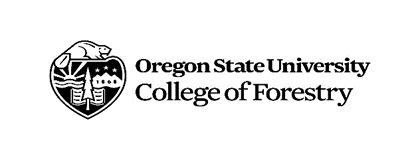 *=Baccalaureate Core / ^ =WIC (Writing Intensive CourseRevised 5.2020 for Natural Resources curriculum version 3.0 effective summer 2018Student NameStudent ID#Current InstitutionEmail AddressINDIVIDUALIZED SPECIALTY OPTION REQUIREMENTSINDIVIDUALIZED SPECIALTY OPTION REQUIREMENTSINDIVIDUALIZED SPECIALTY OPTION REQUIREMENTSAn Individualized Specialty Option is a student designed option that must have a minimum of 40 credits with at least 20 credits of upper division. At least one “Measurements” course is required in the option.  A Resource Economics class may be required depending on the focus of the specialty option. See Advisor for guidance.An Individualized Specialty Option is a student designed option that must have a minimum of 40 credits with at least 20 credits of upper division. At least one “Measurements” course is required in the option.  A Resource Economics class may be required depending on the focus of the specialty option. See Advisor for guidance.An Individualized Specialty Option is a student designed option that must have a minimum of 40 credits with at least 20 credits of upper division. At least one “Measurements” course is required in the option.  A Resource Economics class may be required depending on the focus of the specialty option. See Advisor for guidance.MEASUREMENTS (credits may vary) CHOOSE 1MEASUREMENTS (credits may vary) CHOOSE 1Fulfilled by:Note #LOWER DIVISION LOWER DIVISION Fulfilled by:Note #UPPER DIVISION ( AT LEAST 20 UPPER DIVISION CREDITS)UPPER DIVISION ( AT LEAST 20 UPPER DIVISION CREDITS)Fulfilled by:Note #Note: Up to 6 credits of appropriate internships, projects or study abroad may be used to fulfill credit requirements in this option as approved by petition.Note: Up to 6 credits of appropriate internships, projects or study abroad may be used to fulfill credit requirements in this option as approved by petition.Note: Up to 6 credits of appropriate internships, projects or study abroad may be used to fulfill credit requirements in this option as approved by petition.Note: Up to 6 credits of appropriate internships, projects or study abroad may be used to fulfill credit requirements in this option as approved by petition.NOTE #